                                                                                                Obec Trnovec nad Váhom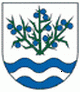 Materiál č. 2 na 11. zasadnutie Obecného zastupiteľstva v Trnovci nad Váhom dňa 14.12. 2015K bodu programu 3:„Programový rozpočet Obce Trnovec nad Váhom na rok 2016 a výhľadových rozpočtov na rok 2017-2018“1. Dôvodová správaDôvodová správa k materiálu č. 2 na 11. zasadnutie OZ v Trnovci nad Váhom Návrh programového rozpočtu Obce Trnovec nad Váhom na rok 2016 a výhľadových rozpočtov na rok 2017-2018 vypracovala a predkladá Marta Szabová, účtovníčka obce a pracovníčka ekonomického referátu, ktorá je zodpovedná za vedenie účtovníctva a prípravu rozpočtu obce. Dňa 26.11.2015 bol návrh programového rozpočtu a výhľadových rozpočtov zverejnený na úradnej tabuli a na webovej stránke obce. Návrh rozpočtu obce na rok 2016 je spracovaný v súlade s ustanoveniami: - zákona č. 583/2004 Z. z o rozpočtových pravidlách územnej samosprávy v znení neskorších predpisov - zákona č. 523/2004 Z.z. o rozpočtových pravidlách verejnej správy a o zmene a doplnení niektorých zákonov v znení neskorších predpisov - zákona č. 369/1990 Z.z. o obecnom zriadení v znení neskorších predpisov - opatrenia Ministerstva financií SR č. MF/010175/2004 – 42 z 8. decembra 2004 a jeho doplnkov, ktorým sa ustanovuje druhová organizačná a ekonomická klasifikácia rozpočtovej klasifikácie -ostatnými právnymi predpismi a internými smernicami platnými v čase predloženia návrhu programového rozpočtu obce Trnovec nad Váhom. Návrh rozpočtu je vypracovaný na trojročné obdobie pričom rok 2016 je záväzným rozpočtom a rozpočet na roky 2017 a 2018 je orientačný, obecné zastupiteľstvo ho berie na vedomie a bude sa upresňovať v ďalších rozpočtových rokoch. 
Návrh rozpočtu na rok 2016 spĺňa hlavnú podmienku zostavenia rozpočtu stanovenú v § 10 ods. 7 zákona č. 583/2004 Z. z. o rozpočtových pravidlách územnej samosprávy a to povinné zostavenie bežného rozpočtu ako vyrovnaného, alebo prebytkového. FINANČNÝ RÁMEC ROZPOČTU Príjmy: 1.740.200 € Výdavky: 1.740.200 € V rámci toho: bežné príjmy sú rozpočtované vo výške 1.724.200,-€ kapitálové príjmy sú rozpočtované vo výške 16.000,- € finančné operácie neboli rozpočtované bežné výdavky sú rozpočtované vo výške 1.506.000,- € kapitálové výdavky sú rozpočtované vo výške 193.000,- € finančné operácie sú rozpočtované vo výške 41.200,- €. Bežný rozpočet je prebytkový vo výške 218.200,- € Kapitálový rozpočet je schodkový vo výške 177.000,- € a je vyrovnaný prebytkom bežného rozpočtu. Schodok finančných operácií vo výške 41.200,- € je vyrovnaný prebytkom bežného rozpočtu. 
Pri odhade príjmov na rok 2016 sa vychádza z vývoja roku 2015. Podstatnú časť bežných príjmov aj naďalej tvoria podiely na daniach v správe štátu, ktorých výška sa odvíja od objemu vybranej dane z príjmov fyzických osôb, prerozdeľovanej na obce podľa kritérií v zmysle nariadenia vlády o rozdeľovaní výnosu dane z príjmov územnej samospráve. Ostatné príjmy z miestnych daní a nedaňové príjmy sú rozpočtované podľa platných VZN v obci, podľa nájomných zmlúv, a podľa porovnateľných reálne dosiahnuteľných príjmov. Pri odhade výdavkovej bežnej časti rozpočtu obce Trnovec nad Váhom na rok 2016 sa vychádza z doteraz známych skutočností, ďalej z povinností pre obec uložených zákonmi z uzatvorených zmluvných vzťahov a z prevádzkových potrieb.Kapitálový rozpočet je zostavený na základe zámerov, cieľov a činností, ktoré má obec v pláne vykonať v roku 2016. 
Rozpočet je otvorený dokument, ktorý v priebehu roku obecné zastupiteľstvo môže podľa potreby upraviť. V súlade s Ústavným zákonom č. 493/2011 Z.z. o rozpočtovej zodpovednosti súčasťou návrhu programového rozpočtu sú - údaje o skutočnom plnení rozpočtu za predchádzajúce dva rozpočtové roky 2013-2014 a údaje o skutočnom plnení rozpočtového roka 2015.Návrh programového rozpočtu Obce Trnovec nad Váhom na rok 2016 a výhľadových rozpočtov na rok 2017-2018 spolu so stanoviskom hlavnej kontrolórky obce p. Ing. Fülöpovej je prílohou tohto materiálu.